Inscription à l’orchestre 2015/2016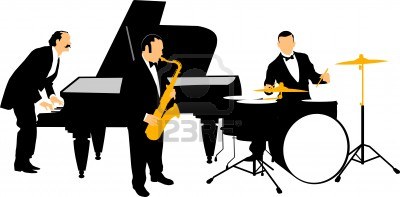 Tu veux apprendre à jouer d’un instrument ?Viens à l’orchestre tous les jeudis entre 11h30 et 13h en salle de musique ! Tu choisiras ton groupe selon l’horaire qui te convient :Groupe 1 de 11h30 à 12h,Groupe 2 de 12h à 12h30,Groupe 3 de 12h30 à 13h.Cette activité est gratuite, elle est ouverte à tous les élèves du collège. Nous commencerons l’année en poursuivant la thématique des musiques de film et nous continuerons autour des musiques du monde.N’hésitez pas aussi à me faire des propositions !Madame CROS, Professeur d’Education Musicale.Pour t’inscrire il te suffit de remplir ce coupon :…………………………………………………………………..NOM :PRENOM :CLASSE :Oui, je m’engage à venir tous les jeudis à l’orchestre.SIGNATURE DE L’ELEVE :SIGNATURE DES PARENTS :Inscription à l’orchestre 2015/2016Tu veux apprendre à jouer d’un instrument ?Viens à l’orchestre tous les jeudis entre 11h30 et 13h en salle de musique ! Tu choisiras ton groupe selon l’horaire qui te convient :Groupe 1 de 11h30 à 12h,Groupe 2 de 12h à 12h30,Groupe 3 de 12h30 à 13h.Cette activité est gratuite, elle est ouverte à tous les élèves du collège. Nous commencerons l’année en poursuivant la thématique des musiques de film et nous continuerons autour des musiques du monde.N’hésitez pas aussi à me faire des propositions !Madame CROS, Professeur d’Education Musicale.Pour t’inscrire il te suffit de remplir ce coupon :…………………………………………………………………..NOM :PRENOM :CLASSE :Oui, je m’engage à venir tous les jeudis à l’orchestre.SIGNATURE DE L’ELEVE :SIGNATURE DES PARENTS :